杭州巴士传媒集团有限公司2024年度办公打印耗材采购项目询价文件项目编号: CMJT20240501-BGS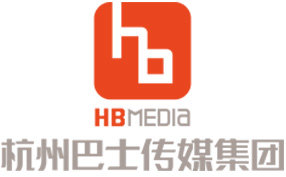 采购人：杭州巴士传媒集团有限公司杭州巴士传媒集团有限公司2024年度办公打印耗材采购项目询价公告我公司计划采购一批办公打印耗材，现进行公开询价，欢迎能够承接本项目并对本项目有兴趣的供应商参与报价，报价应含税及完成本项目的一切费用。具体需求如下：请贵公司于2024年 5 月 16 日12:00前以书面形式报价复函，纸质版原件需加盖公章并密封递交，可采用现场方式或邮寄方式递交响应文件。一、现场递交方式：将响应文件递交至杭州市拱墅区远洋国际中心A座28层，联系人：林佳谊，联系电话：0571-85150999。递交时须递交询价响应文件装订成册一份，包含：《报价函》、《响应函》、供应商的法定代表人（或其授权代表）委托书加盖公章（详见附件），营业执照复印件加盖公章等，并保证询价期间联系方式畅通，未提供上述资料视为无效报价。注：询价响应文件需用档案袋密封包装，外包装上加盖投标人公章。二、接受邮寄送达方式，供应商可以通过邮寄送达响应文件，送达地址：杭州市拱墅区远洋国际中心A座28层办公室，联系人：林佳谊，联系电话：0571-85150999。各供应商邮寄须将快递单号及公司名称联系人方式发送至电子邮箱（cjx@hzbusmedia.com），以便采购人查询物流记录，如因未提供快递单号等信息造成响应文件未及时送达而造成的后果由供应商无条件承担。各供应商应当确保响应文件密封包装且在邮寄过程保持完好，并在邮寄包裹上注明项目名称。因邮寄造成响应文件密封破损而不符合询价函中对响应文件的密封要求，或邮寄过程中因不可抗力因素导致响应文件未在投标截止时间前送达的，采购人将拒绝其响应文件，由此所造成的后果各供应商无条件承担。各供应商自行考虑邮寄在途时间，响应文件送达时间以工作人员实际签收时间为准。三、询价过程中有关澄清、说明或者补正，采购人通过电子邮箱（cjx@hzbusmedia.com）进行收发。四、其他说明：本项目不要求供应商人员必须到场参加现场开标。五、本项目询价文件免费。杭州巴士传媒集团有限公司2024年5月11日附件：杭州巴士传媒集团有限公司2024年度办公打印耗材采购项目用户需求书一、项目名称杭州巴士传媒集团有限公司2024年度办公打印耗材采购项目。二、项目编号CMJT20240501-BGS三、项目情况我司计划采购2024年办公打印耗材，通过公开询价方式确定一名供应商并按要求完成供货。项目预算：本项目最高限价10万元。具体需求如下表：※注：具体采购以实际需要为准，按实结算。四、 服务内容、要求1、供货期及供货量：按需供货，具体供货日期及数量以合同约定条款或采购人实际通知为准。2、售后服务：供应商按要求提供7*24小时电话咨询服务及5*8小时上门服务。在接到服务需求后，5小时内到达现场并完成货物更换服务。3、交货地点、方式：供应商负责将符合要求的商品实物送至采购人指定地点（送达指定地点之前发生的一切相关费用均由供应商承担），原则上配送地址均为：杭州市拱墅区远洋国际中心A座28层。实际配送地址如有变更，以采购人要求为准。五、服务期限合同签订后10天内开始供货，服务期为合同签订之日起一年。六、货物质量标准提供的产品、品牌、型号、参数、数量等与合同相符，材料质量符合国家标准，提供产品合格证。七、服务地点杭州市，采购人指定的地点。八、付款方式按实结算，每季度到货验收合格后支付该季度的全额款项。付款前，应当开具全额的增值税专用发票，否则有权拒绝付款。九、确定成交人折扣率最低的为成交人，若折扣率一致时，由询价小组组长抽签确定成交人。十、验收标准1、质量：提供的产品、品牌、型号、参数、数量等与合同相符，材料质量符合国家标准，提供产品合格证。2、送货：供应商应按采购单位的要求完成供货、搬运、记录填单、协助采购单位验收入库及更换货物工作，并在规定的时间内送达。3、送货签收单：供应商每次送货完毕后，双方授权代表须对送货签收单进行签字、盖章确认。4、实物照片：每次送货前，供应商需提供产品实物照片。十一、考核标准每季度采购单位对供应商提供的产品、品牌、型号、参数、数量等进行考核。如供货不符采购要求，采购方有权退回，由此造成的损失由供应商自行负责。询价响应文件（格式）一、企业营业执照（加盖公章）二、响应函杭州巴士传媒集团有限公司：我单位    (响应人名称)    参加贵方组织的杭州巴士传媒集团有限公司2024年度办公打印耗材采购项目(项目编号：CMJT20240501-BGS)的有关活动，并对此项目采购进行响应。为此：1、我方同意遵守本响应文件中的承诺且在响应文件有效期满之前均具有约束力。2、我方承诺响应文件有效期从提交响应文件的截止之日起     天，不少于采购文件中载明的响应文件有效期（从提交响应文件的截止之日起90天），如果在响应文件有效期内撤销响应文件，我方将承担采购人损失及由此造成的一切法律责任。3、我方愿意向贵方提供任何与该项采购有关的数据、情况和技术资料。若贵方需要，我方愿意提供我方作出的一切承诺的证明材料。4、我方已详细阅读全部采购文件，包括补充文件(如果有)以及全部采购资料和相关附件，并已了解我公司在采购过程中的权利和义务。5、我公司理解并接受采购文件的各项规定和要求，同意此次采购文件中的各项内容，并同意提供按照贵方可能要求的与采购有关的一切数据或资料等。6、本公司如中标，保证按照响应文件的承诺与贵方签订合同。否则，我方将承担采购人损失及由此造成的一切法律责任。7、我方承诺本次响应提供的资料是真实的、合法的，如发现以下任一情况，同意取消我方中标资格：a)提供虚假材料谋取中标、成交的；b)采取不正当手段诋毁、排挤其他响应人的；c)与采购人、其它响应人恶意串通的；d)向采购人行贿或者提供其他不正当利益的。8、我方承诺，未经采购人事先书面同意，不将从采购人处获得的采购文件以及有关资料全部或部分向第三方披露、泄露或许可第三方使用。否则，我方将承担采购人损失及由此造成的一切法律责任。9、我方承诺，无论中标与否，所有跟项目相关的文档均应妥善保管，严禁在互联网、报刊、电视等公共媒体上公开发表。否则，我方将承担采购人损失及由此造成的一切法律责任。10、我方承诺，若中标，如有需要，将与业主方签订保密协议（或保密承诺书），严格执行相关材料保密制度。响应人名称（公章）：单位地址：                法定代表人或其授权代表（签字或盖章）：                联系电话：日期：  年   月   日三、报价函项目名称：杭州巴士传媒集团有限公司2024年度办公打印耗材采购项目项目编号：CMJT20240501-BGS报价单位（盖章）：                                 报价日期：      年     月      日注：※1、折扣率范围为0-100%（例：折扣率90%，即为《报价函》最高含税单价限价的9折）；※2、报价包括税费及完成本项目的一切费用；※3、报价函若有分页，请加盖骑缝章；※4、报价有效期90天。四、法定代表人资格证明书(法定代表人姓名)系（响应人名称）的法定代表人。性别:                       年龄: 职务:                       身份证号码:特此证明。响应人名称（公章）：年  月  日五、法定代表人授权书杭州巴士传媒集团有限公司：（响应人名称） 法定代表人  （姓名、职务）  授权（授权代表姓名）为全权代表，参加贵方组织的杭州巴士传媒集团有限公司2024年度办公打印耗材采购项目询价活动，全权处理参加询价活动中的一切事宜。响应人名称（公章）:                   法定代表人（签字）:                                          年   月   日附:授权代表姓名:身份证号码:职        务:邮        编:详细通讯地址:传        真:电        话:六、供应商认为应当提供的其他资料（格式供应商自拟）响应人名称（公章）：                法定代表人或其授权代表（签字或盖章）：                日期：  年   月   日2024年5月11日2024年5月11日项目名称数量单位最高限价（含税）简要技术要求及服务内容服务期限杭州巴士传媒集团有限公司2024年度办公打印耗材采购项目1批10万元详见附件合同签订之日起一年注：供应商资质要求：1、在中华人民共和国境内注册，具有独立法人资格，且符合、承认并承诺履行采购文件各项规定，所提供的货物和服务须在我国境内合法生产或销售。2、具有生产或经营本项目办公耗材及电脑配件的厂家或具有销售能力的供应商。3、本项目不接受联合体投标。注：供应商资质要求：1、在中华人民共和国境内注册，具有独立法人资格，且符合、承认并承诺履行采购文件各项规定，所提供的货物和服务须在我国境内合法生产或销售。2、具有生产或经营本项目办公耗材及电脑配件的厂家或具有销售能力的供应商。3、本项目不接受联合体投标。注：供应商资质要求：1、在中华人民共和国境内注册，具有独立法人资格，且符合、承认并承诺履行采购文件各项规定，所提供的货物和服务须在我国境内合法生产或销售。2、具有生产或经营本项目办公耗材及电脑配件的厂家或具有销售能力的供应商。3、本项目不接受联合体投标。注：供应商资质要求：1、在中华人民共和国境内注册，具有独立法人资格，且符合、承认并承诺履行采购文件各项规定，所提供的货物和服务须在我国境内合法生产或销售。2、具有生产或经营本项目办公耗材及电脑配件的厂家或具有销售能力的供应商。3、本项目不接受联合体投标。注：供应商资质要求：1、在中华人民共和国境内注册，具有独立法人资格，且符合、承认并承诺履行采购文件各项规定，所提供的货物和服务须在我国境内合法生产或销售。2、具有生产或经营本项目办公耗材及电脑配件的厂家或具有销售能力的供应商。3、本项目不接受联合体投标。注：供应商资质要求：1、在中华人民共和国境内注册，具有独立法人资格，且符合、承认并承诺履行采购文件各项规定，所提供的货物和服务须在我国境内合法生产或销售。2、具有生产或经营本项目办公耗材及电脑配件的厂家或具有销售能力的供应商。3、本项目不接受联合体投标。序号类别名称品牌、型号、规格单位最高含税预计序号类别名称品牌、型号、规格单位单价限价（元）采购数量1办公耗材硒鼓HPM154黑色个43942办公耗材硒鼓HPM154彩色个43943办公耗材硒鼓HP118A黑色个320154办公耗材硒鼓HP118A彩色个359255办公耗材硒鼓派美特2612A个120126办公耗材硒鼓派美特388A个88207办公耗材硒鼓派美特110A个169208办公耗材硒鼓派美特G052个119209办公耗材硒鼓惠普HPPRO200彩色个6491410办公耗材硒鼓惠普BOISB-1102-00黑个119111办公耗材硒鼓惠普W176n激光打印机彩色个299112办公耗材墨盒惠普HP8216彩色个128113办公耗材墨盒955HPXL墨盒（黑）个329714办公耗材墨盒955HPXL墨盒（青）个259615办公耗材墨盒955HPXL墨盒（黄）个259616办公耗材墨盒955HPXL墨盒（品红）个259617办公耗材硒鼓惠普HPSHNGC-1202-01黑色个99118办公耗材硒鼓惠普HPlaserMFP136w黑色个442119办公耗材硒鼓佳能MF423dw个236120办公耗材黑粉柯尼卡美能达C360i TN328K个690921办公耗材彩粉柯尼卡美能达C360i TN328C M Y个1080922办公耗材黑鼓柯尼卡美能达C360i DR316K个1990923办公耗材彩鼓柯尼卡美能达C360i DR316CMY个2250924办公耗材废粉盒柯尼卡美能达C360i 107个4505序号类别名称品牌、型号、规格单位最高含税预计折扣率序号类别名称品牌、型号、规格单位单价限价（元）采购数量折扣率1办公耗材硒鼓HPM154黑色个43942办公耗材硒鼓HPM154彩色个43943办公耗材硒鼓HP118A黑色个320154办公耗材硒鼓HP118A彩色个359255办公耗材硒鼓派美特2612A个120126办公耗材硒鼓派美特388A个88207办公耗材硒鼓派美特110A个169208办公耗材硒鼓派美特G052个119209办公耗材硒鼓惠普HPPRO200彩色个6491410办公耗材硒鼓惠普BOISB-1102-00黑个119111办公耗材硒鼓惠普W176n激光打印机彩色个299112办公耗材墨盒惠普HP8216彩色个128113办公耗材墨盒955HPXL墨盒（黑）个329714办公耗材墨盒955HPXL墨盒（青）个259615办公耗材墨盒955HPXL墨盒（黄）个259616办公耗材墨盒955HPXL墨盒（品红）个259617办公耗材硒鼓惠普HPSHNGC-1202-01黑色个99118办公耗材硒鼓惠普HPlaserMFP136w黑色个442119办公耗材硒鼓佳能MF423dw个236120办公耗材黑粉柯尼卡美能达C360i TN328K个690921办公耗材彩粉柯尼卡美能达C360i TN328C M Y个1080922办公耗材黑鼓柯尼卡美能达C360i DR316K个1990923办公耗材彩鼓柯尼卡美能达C360i DR316CMY个2250924办公耗材废粉盒柯尼卡美能达C360i 107个4505